Der Indoor-Bumerang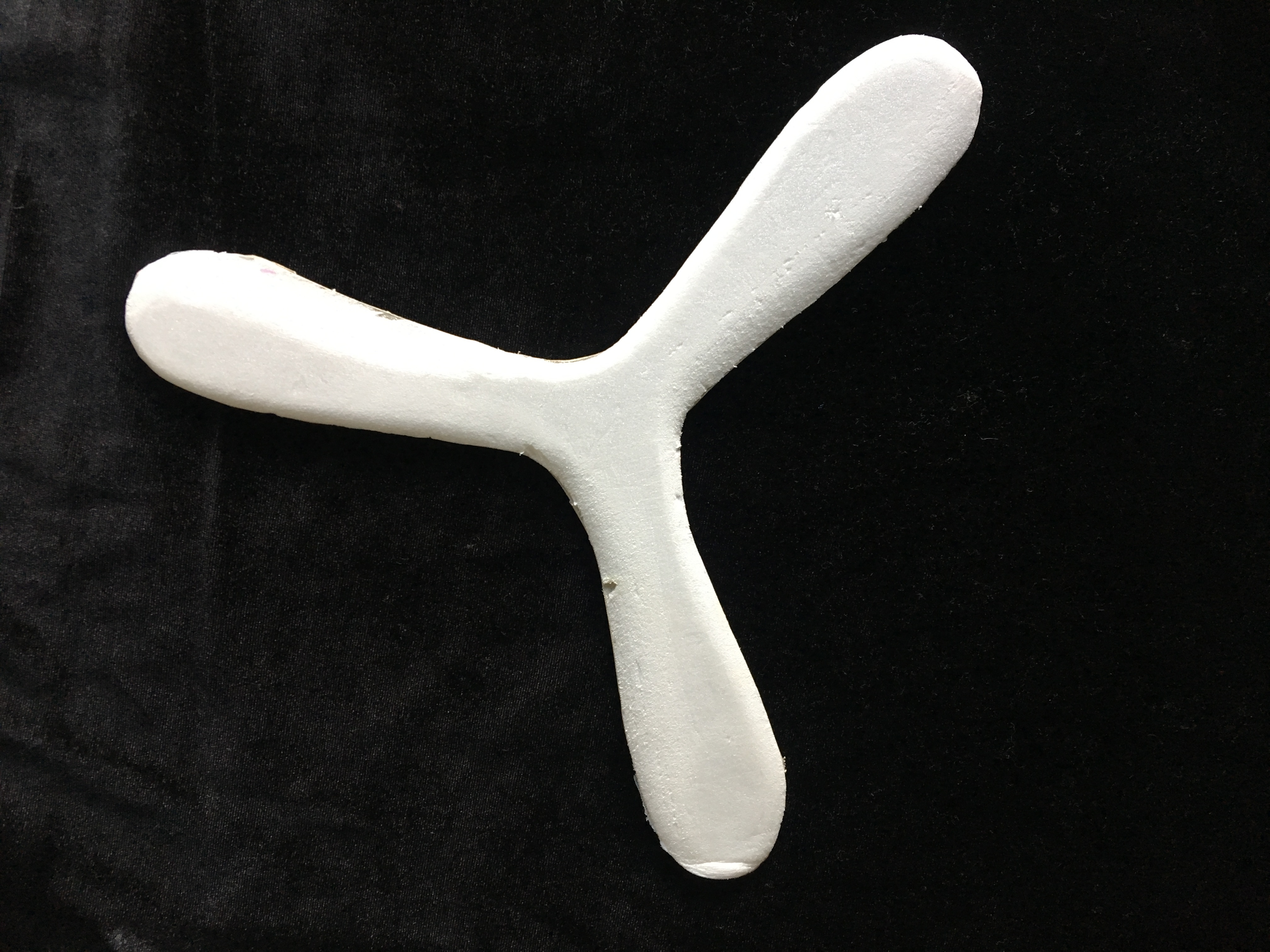 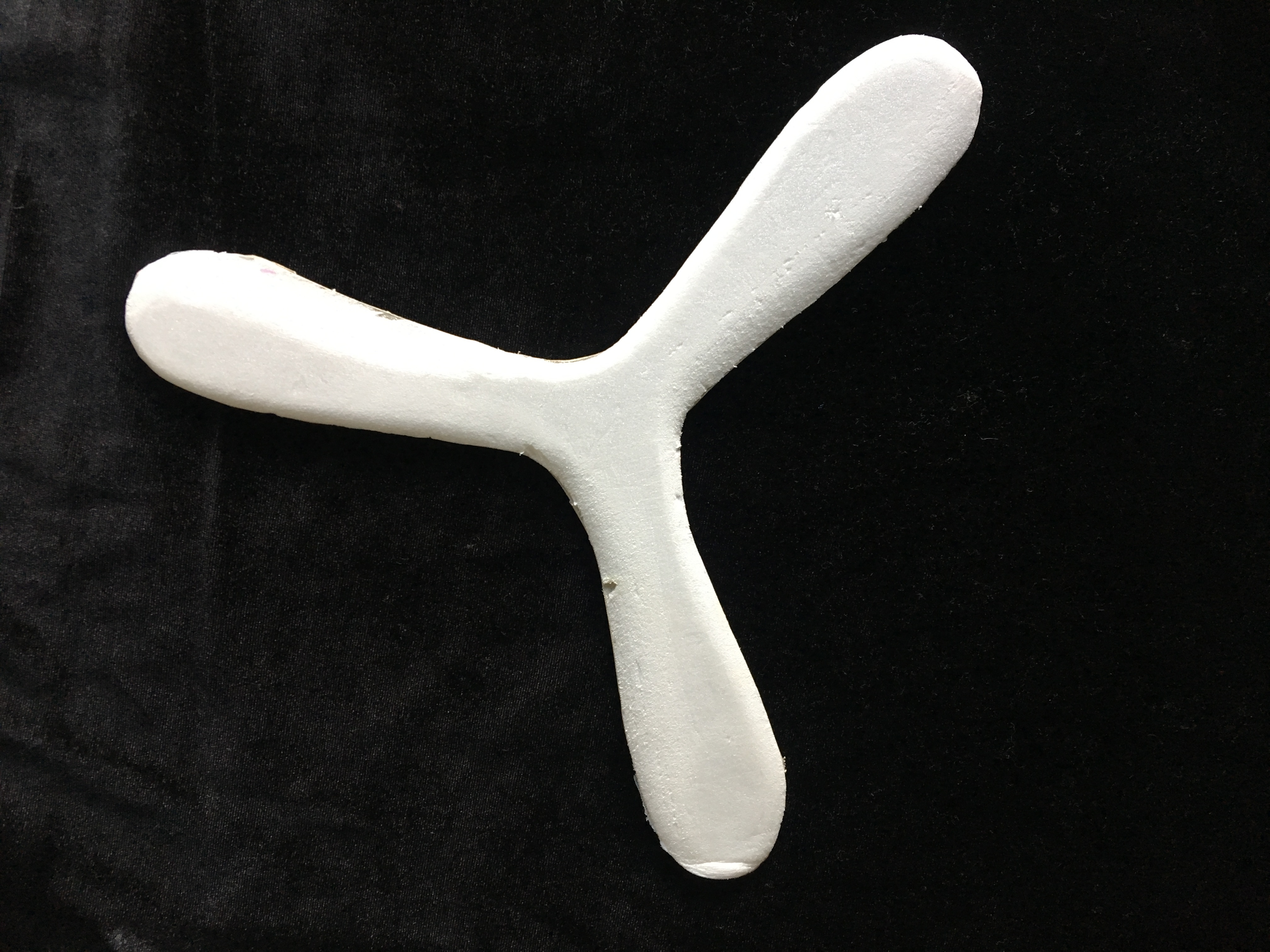               Bild: Indoor-Bumerang, Bartsch, Schultz, CC BY- SA 4.0 ,Der Indoor-BumerangInhaltsverzeichnisA Überblick	2B LernAufgabe	4C Bezug zum Rahmenlehrplan	11D Anhang	14A ÜberblickB LernaufgabeWas fliegt denn da? – Der Indoor-Bumerang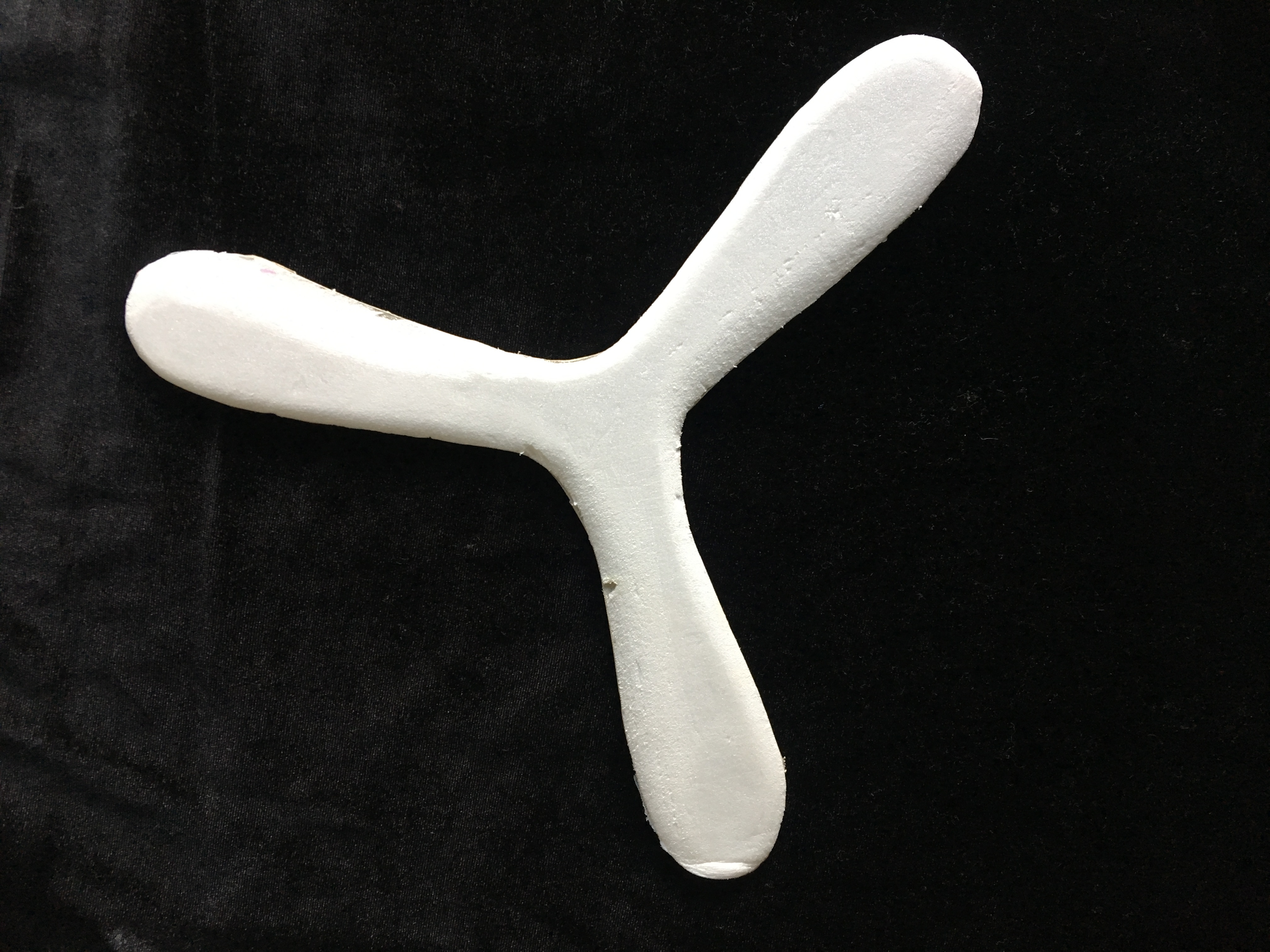 Der Bumerang wurde ursprünglich zu Jagdzwecken erfunden.Heute gibt es sogar Weltmeisterschaften im Bumerang-Werfen.  Der Grund ist die Faszination, die von diesem Wurfgerät ausgeht und die Freude am Üben von Geschicklichkeit. Noch faszinierender als das Werfen eines Bumerangs ist die eigene Fertigung und erfolgreiche Erprobung dieses Produkts. Viel Freude beim Planen, Herstellen und Üben der Wurftechnik!Aufgaben:Plant die Fertigung des Indoor-Bumerangs mithilfe von Arbeitsblatt 1, 2 und 3.
Beschreibt die aerodynamische Form des Bumerangs mithilfe von Arbeitsblatt 3. Benutzt dabei den Fachbegriff „Querschnitt“.
Fertigt den Bumerang.
Achtet dabei auf die Dokumentation (5. Aufgabe).Formuliert mindestens einen Verbesserungsvorschlag für die Fertigung. Ziel ist, dass die Form exakter als beim manuellen Fertigen hergestellt wird.
Erstellt in Partnerarbeit eine Dokumentation mit der Überschrift „Der Indoor-Bumerang - Geschichte, Fertigung und Wurftechnik“.Nutzt Arbeitsblatt 4. Ergebnis können ein Video, eine Fotostory oder ein Stop-Motion-Film sein.
Bearbeitet Arbeitsblatt 5.  Studiert und unterschreibt anschließend die Sicherheitsregeln.
Für Spezialistinnen und Spezialisten:
Beschreibt, aufgrund welcher physikalischen Gesetzmäßigkeiten der Bumerang bei richtiger Wurftechnik zurückkommt.
Fertigt einen bebilderten Text zum Thema „Geschichte und Kultur des Bumerangs“ an..Arbeitsblatt 1: Planung der Fertigung
Es werden diese Arbeitsmittel benötigt:Bleistift, Schere, Pappe (DIN A3), Depron-Platte (DIN A3), Schablone vom Bumerang, Spezialkleber, Textmarker, Schleifpapier grob (Körnung 80), Schleifpapier fein (Körnung 140), Arbeitsblätter.Aufgabe:Vervollständigt den Arbeitsablaufplan!Arbeitsblatt 2: Schablone Indoor-Bumerang
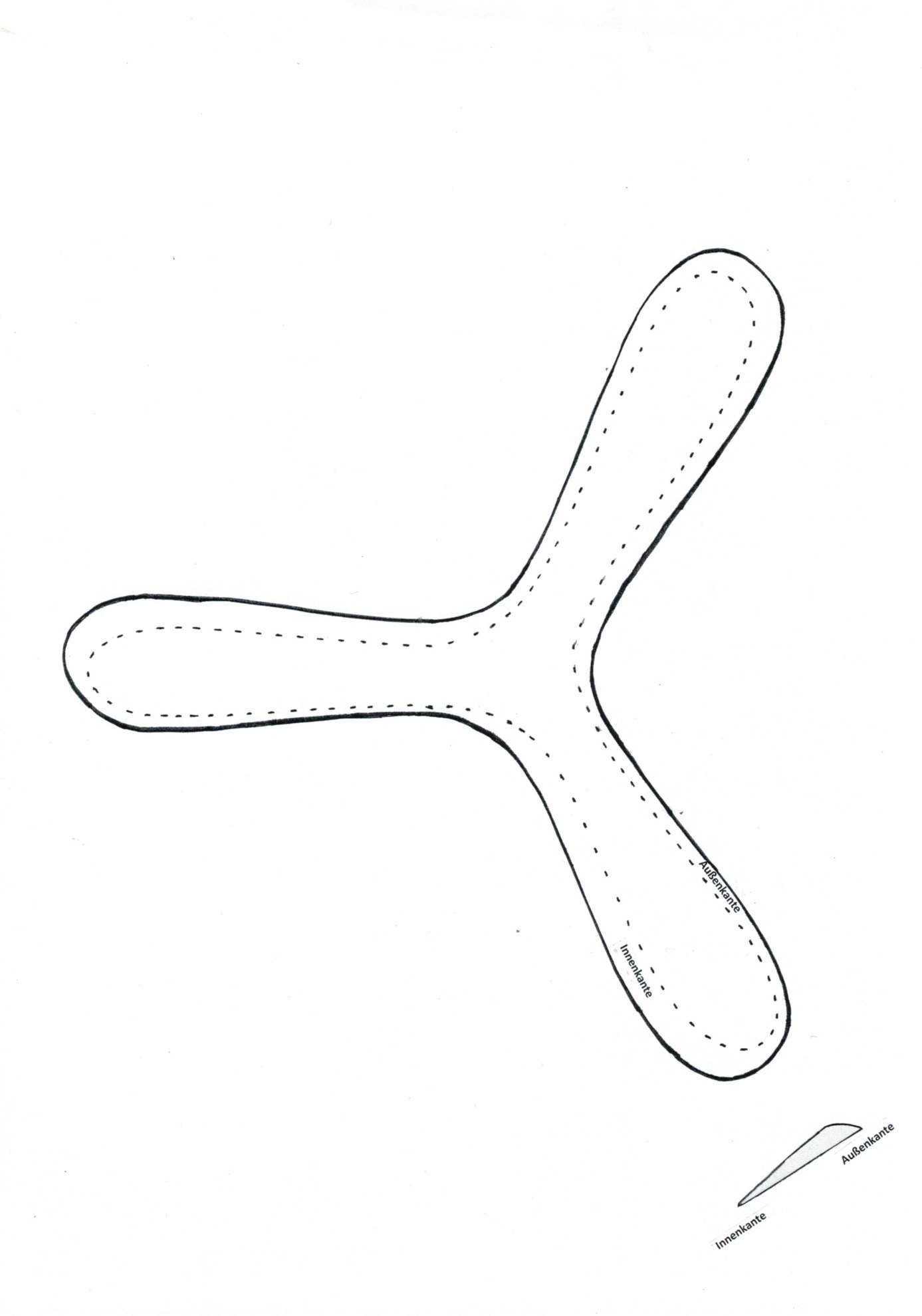   Bild: Schablone Indoor-Bumerang 1,Bartsch, Schultz, CC BY- SA 4.0 ,Der Indoor-BumerangArbeitsblatt 3:  Aerodynamische Konstruktion des Indoor-Bumerangs
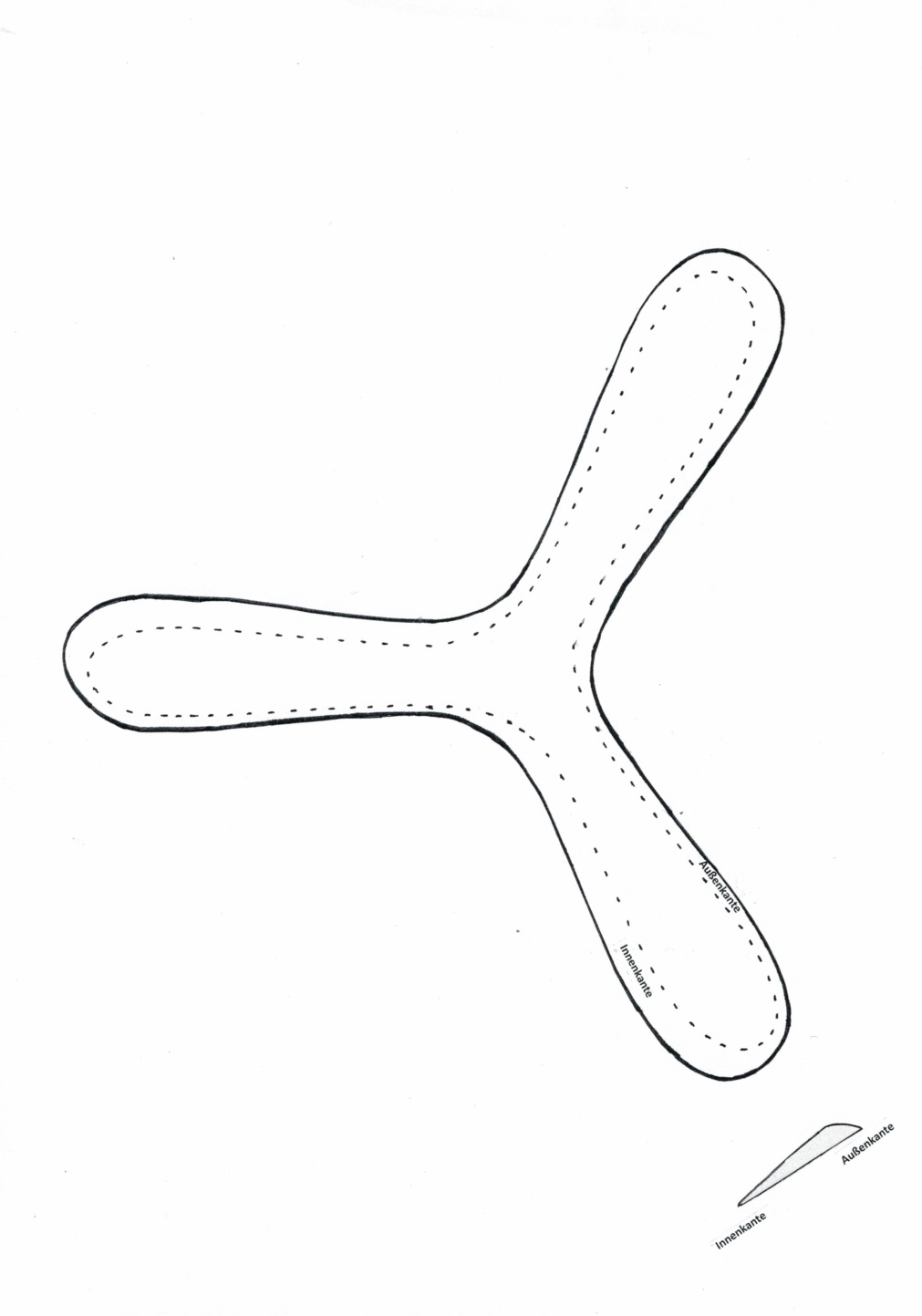    Bild: Schablone Indoor- Bumerang 2, Bartsch, Schultz, CC BY- SA 4.0 ,Der Indoor-Bumerang Arbeitsblatt 4: Hinweise zur Dokumentation
Aufgabe:Lest sorgfältig die Hinweise zur Erstellung einer Dokumentation!Arbeitsblatt 5: Anleitung – Wurftechnik des dreiflügeligen Bumerangs und      SicherheitsregelnAufgaben:Lest die Anleitung der Wurftechnik des Bumerangs. Markiert wichtige Begriffe, die für die Wurftechnik wichtig sind.Übt jetzt das Werfen des Bumerangs. Das Werfen eines Bumerangs ist kein Trick, sondern eine einfache Technik, die man innerhalb kürzester Zeit erlernen kann. Es gibt wichtige Dinge zu beachten. Sicherheitsregeln1. WurffeldDu darfst nur auf einem genügend großen Feld werfen (Entfernung bis zum nächsten Objekt: doppelte Flugweite des Bumerangs).Du musst darauf achten, dass weder Personen noch Tiere zu Schaden kommen und keine Sachgegenstände beschädigt werden.2. WerfenVerliere den abgeworfenen Bumerang bis zum Ende des Fluges niemals aus den Augen.3. Werfen in der GruppeBeim Werfen in der Gruppe ist immer nur ein Bumerang in der Luft. Der geworfene Bumerang wird von allen Anwesenden verfolgt. Bei Gefahr „Achtung Bumerang“ rufen und auf den Bumerang zeigen.4. RückkehrFange den Bumerang nie direkt vor dem Gesicht. Bei gefährlicher Rückkehr: ducken und Kopf schützen, gegebenenfalls andere Anwesende rechtzeitig vor der Gefahr warnen.Ich habe die Sicherheitsregeln gelesen und verstanden:___________________________________________________________________Ort, Datum, Schüler*in (Name), UnterschriftC Bezug zum RahmenlehrplanBezüge zum Basiscurriculum SprachbildungBezüge zum Basiscurriculum MedienbildungBezüge zu übergreifenden ThemenBezüge zu anderen FächernInklusive Aspekte der Lernaufgabe:D AnhangMaterial für den Einsatz dieser Lernaufgabe BildnachweisUnterrichtsfachWATJahrgangsstufe/n7-10Niveaustufe/nC-F Zeitrahmen2 x 90 Minuten (nur Herstellung) – Projektwoche – ca. 6-8 Unterrichtstunden in Einheit eingebettetThemaDer Indoor-BumerangThemenfeld(er) Entwicklung, Planung, Fertigung und Bewertung mehrteiliger Produkte (P8)Kompetenzbereich(e)Methoden einsetzen – Planen und ProduzierenBewerten und Entscheiden – Organisieren von Fertigungs- und ArbeitsabläufenBewerten und Entscheiden – Handeln in technischen KontextenKommunizieren – Bildsprache nutzen und entwickelnKommunizieren – Arbeiten und Kommunizieren mit MedienWesentliche StandardsDie Schülerinnen und Schüler könnenFertigungsprozesse nach Vorgaben planen und umsetzen (D) (E)Arbeitspläne entwickeln und anwenden (E)Möglichkeiten der Qualitätsverbesserung von Arbeitsprozessen erläutern (E) (F)Informationen aus bildhaften Darstellungen entnehmen und für eigenes Handeln nutzbar machen (E) (F) vorgegebene Medien zur Bewältigung eines Arbeitsauftrags nutzenNiveaustufe(n)D, E, FBezug zum BC SprachbildungRezeption/LeseverstehenBezug zum BC MedienbildungProduzieren – Gestaltung, Herstellung und Veröffentlichung von MedienproduktenBezug zu den übergreifenden ThemenInterkulturelle Bildung und ErziehungVerschlagwortungFertigen, Arbeiten planen, Qualitätssicherung, Qualitätsverbesserung, MedieneinsatzZusammenfassungWerkstatt-Projekt für Schülerinnen und Schüler in den Jahrgangsstufen 7-10 (in Ausnahmefällen in einfacher Form auch für Jahrgangsstufen 5/6 geeignet) mit detaillierter Anleitung für die praktische Arbeit.Es wird ein Indoor-Bumerang nach Vorlagen aus Pappe und Depron-Platten hergestellt.Dieses Projekt bietet Verknüpfungsmöglichkeiten in verschiedenen Bereichen und Fächern zu folgenden Themen:Wurftechniken, Historie des Bumerangs, Aerodynamik, verschiedene (auch Outdoor-) Modelle und Erstellen eines Video-Tutorials, Herstellung mit Einsatz der CNC-Fräse, 3-D-Druck, Laser-Technik, Kleber und andere Materialien im Vergleich.Didaktischer KommentarMaterialDie Schülerinnen und Schüler setzen sich auf aktive Art und Weise mit dem Thema Planen, Fertigen, Optimieren und Dokumentieren auseinander. Im Mittelpunkt steht das interessante Produkt Indoor-Bumerang. Der Bumerang kann unter einfachen Voraussetzungen geplant und gefertigt werden, da keine Maschinen benötigt werden und nur wenige Werkzeuge zum Einsatz kommen.Der Bumerang kann idealerweise in (größeren) Innenräumen zum Fliegen gebracht werden. Bei Windstille ist ein Einsatz im Freien möglich.Nach der Fertigung entwickeln Schülerinnen und Schüler eine Dokumentation des Fertigungsprozesses unter Einsatz von Medien. 
Die Dokumentation kann z. B. als Fotostory gestaltet werden Der Freiraum bei der Bearbeitung der Dokumentationsaufgabe kann dem Inklusionsgedanken Rechnung tragen. Außerdem kann der Inklusionsgedanke durch Bereitstellung von Hilfestellungen im Planungs- und Fertigungsprozess berücksichtigt werden.Mit der Lernaufgabe „Was fliegt denn da?“ können außerdem fachübergreifende Komponenten einbezogen werden. So können u.a. Verbindungen zu den Themen Aerodynamik (Physik), Historie des Bumerangs (Geschichte), Herkunft (Geografie, Englisch) und Wurftechnik (Sport) hergestellt werden.Foto eines Arbeitsergebnisses oder Original, evtl. Film (YouTube)
Arbeitsblatt 1: Planung der Fertigung
Arbeitsblatt 2: Schablone Indoor-Bumerang
Arbeitsblatt 3: Aerodynamische Konstruktion des Indoor-Bumerangs
Arbeitsblatt 4: Hinweise zur Dokumentation
Arbeitsblatt 5: Anleitung – Wurftechnik des dreiflügeligen Bumerangs und SicherheitsregelnNr.ArbeitsschrittArbeitsmittelHinweis1Ausschneiden der großen Schablone an der Volllinie………………………………Seht euch das Arbeitsblatt 2 an.2Anreißen der Unterseite des Bumerangs auf der PappeBleistift, Schablone, PappeAchtet auf Material-Einsparung.3Anreißen der Oberseite des Bumerangs auf der ...Bleistift, Schablone, Depron-PlatteAchtet auf Material-Einsparung.4Verkleben von Unter- und Oberseite………………………………Verteilt den Spezialkleber dünn auf der gesamten Fläche der Pappe – auch auf den Rändern. Lüftet den Raum gut! Lasst den Kleber einige Minuten trocknen.5Ausschneiden der kleinen Schablone an der Strichlinie………………………………Seht euch das Arbeitsblatt 2 an.6Umranden der Innen- und Außenkanten der FlügelTextmarker, kleine SchabloneLegt die kleine Schablone so auf den Bumerang, dass die Innenkanten der Flügel größer sind als die Außenkanten. Schaut Arbeitsblatt 3 an.7Schleifen der Innen- und AußenkantenSchleifpapier grob (Körnung …)Innenkanten – flach schleifenAußenkanten – rund schleifenSchaut Arbeitsblatt 3 an.8Schleifen der Innen- und Außenkanten………………………………wie Nr. 7Nr.Arbeitsschritterl. 1Thema: Was wollen wir aussagen?Entscheidet euch für eine Themenformulierung. Überlegt, was euer Video aussagen soll. Möchtet ihr einen bestimmten Inhalt vermitteln? Baut Spannung auf!☐2Drehbuch: Wann passiert was?Schreibt ein Drehbuch oder ein Storyboard. Plant eine Abfolge von Bildern, Wortkarten, Texten, Clips, die zum Ziel führen.Das Video soll erklärend, aber auch interessant sein.Denkt an Szenenwechsel, aber ohne Hektik. Der Zuschauer muss die Texte lesen können. Haltet euch an die Abfolge.☐3Die Texte: Fasse dich kurz!Nutzt nur kurze Texte. Kurze Sätze lassen sich leicht lesen und prägen sich besser ein. Häufig reichen Stichworte aus!Wenn ihr es nicht gewohnt seid, für ein Video zu sprechen, schreibt euch für die Aufnahme Stichworte auf einem Notizzettel.☐4Ein Bild sagt mehr ...Ein Bild zum Thema bildet den Blickfang für dein Tutorial. Gestalte das Titelbild so, dass es Aufmerksamkeit weckt. Ihr findet bestimmt frei verfügbare Bilder im Internet, die euer Thema interessant abbilden. Nutzt auch eigene Fotos.☐5Zeichnungen helfen erklärenManche Dinge lassen sich weder mit Worten noch mit Fotos erklären. Für solche Fälle könnt ihr auch selbst etwas zeichnen. Oft eignen sich gezeichnete und gefilmte Bildfolgen (Legetechnik oder Entstehung der Zeichnung live abfilmen).☐6Filmsequenzen bringen Schwung in euer Tutorial!Nutzt Filmsequenzen und/oder Simulationen, um euer Tutorial interessant zu gestalten.☐7Ziel erreicht?Prüft kritisch, ob Fragestellung/ Thema/ Inhalt verständlich und interessant erklärt wurden.☐Die Haltung des Bumerangs… Der Bumerang wird mit Daumen und Zeigefinger gehalten. Der Neigungswinkel…...ist die Neigung des Bumerangs von der Senkrechten nach außen (Rechtshänder neigen nach rechts, Linkshänder neigen nach links).Der Bumerang darf mit einem Neigungswinkel von 0° bis 20° abgeworfen werden. Der Horizontwinkel…...ist die gedachte Abwurfrichtung. Geradeaus, parallel zum Boden wird als 0° definiert.Der Bumerang darf mit einem Horizontwinkel von 0° bis 15° abgeworfen werden.  
Der Luvwinkel…...ist der Abwurfwinkel zur Windrichtung, den du im Freien natürlich beachten musst, wenn der Bumerang auch wieder zu dir zurückkommen soll. Um die richtige Richtung herauszubekommen, richte die „12“ deiner Uhr zum Wind und werfe in etwa Richtung „2“ bis „3“ Uhr ab. Das gilt für Rechtshänder.Linkshänder werfen in Richtung „10“ bis „9“ Uhr.  Die Wurfbewegung…Man wirft aus dem Stand. Die Wurfbewegung kommt aus dem ganzen Körper. Bevor der Bumerang deine Hand beim Abwurf verlässt, solltest du das Handgelenk leicht abknicken. Diese Bewegung verleiht dem Bumerang seine Drehung um den Schwerpunkt. Sie wird "Spin" genannt. Dieser Spin ist entscheidend für einen guten Bumerang-Flug. Bumerang fangenKommt der Bumerang nach korrektem Abwurf zurück, wird dieser am Ende seiner Flugbahn, wenn er waagerecht in der Luft liegt, gefangen. Er wird mit einer "Klatschbewegung" zwischen beiden Händen aufgefangen.Lernvoraus-setzungenDieses Projekt kann auch außerhalb von Werkstätten (z. B. im Klassenraum) hergestellt werden.Das Material (s.S.5) sollte im Vorfeld bestellt / besorgt werden.Für Erweiterungsaufgaben sind verschiedene Materialien, PCs, Smartphone etc. einsetzbar.KompetenzenStandards (Die Schülerinnen und Schüler können...)Mit Fachwissen umgehenC/D: technische Sachsysteme und Prozesse aus dem direkten Lebensumfeld beschreiben. E: technische Sachsysteme und Prozesse identifizieren und vergleichen. F: die Grundstruktur technischer Systeme und den Ablauf technischer Prozesse anhand von Beispielen erklären. Methoden einsetzenC: Produkte nach Vorgaben fertigen.D/E: Fertigungsprozesse nach Vorgaben planen und arbeitsteilig umsetzen.F: Arbeitsteilige Prozesse zur Fertigung von Produkten teilweise selbständig planen und durchführen.Bewerten und EntscheidenC/D: Produkte gleicher Art in verschiedenen Ausführungen verwenden und ihre Eigenschaften beschreiben. C/D: aus Produkten gleicher Art in verschiedenen Ausführungen kriterienorientiert die geeigneten auswählen. E: vorgegebene Verfahren anwenden, um Materialien, Hilfsstoffe, Geräte, Werkzeuge und Fertigungsverfahren auszuwählen. F: unabhängige Testergebnisse nutzen, um Produkte und Dienstleistungen kritisch zu bewerten und Konsumentenscheidungen zu begründen.KommunizierenC/D: Informationen aus sachbezogenen Darstellungen entnehmen, Arbeitsanleitungen und technische Zeichnungen lesen, technische Skizzen als Planungshilfen anfertigen. E/F: Informationen aus symbolischen und bildhaften Darstellungen (z. B. Piktogramme) entnehmen und für eigenes Handeln nutzbar machen. E/F: technische Skizzen und technische Zeichnungen als Planungshilfen mit Zeichengeräten bzw. unter Einsatz von Software anfertigen. Standards des BC SprachbildungDie Schülerinnen und Schüler können…RezeptionD: graphische Darstellungen beschreiben und erläutern.D: Sachverhalte und Abläufe beschreiben.D: Beobachtungen wiedergeben.D: zu einem Sachverhalt eigene Überlegungen äußern.D: Vermutungen äußern und begründen.Standards des BC MedienbildungDie Schülerinnen und Schüler können …ProduzierenD: Medientechnik einschließlich Hard- und Software nach Vorgaben          einsetzen.D: grundlegende Funktionen von Textverarbeitungs- sowieGrafik-, Bild-, Audio- und Videobearbeitungsprogrammen nutzen.PräsentierenD: Präsentationsarten unterscheiden und in Grundzügen die Vor- und Nachteile benennen.VerbraucherbildungMaterialauswahl, Materialtest Geographie: Australien, Aborigines Physik: Aerodynamik, Flugtechnik Sport: Wurftechnik, Wettkampfgerät Geschichte: James Cook, Seefahrt, Geschichte der JagdinstrumenteChemie: Auswahl von Material (Kleber, Depron, Balsaholz)Kunst: Visuelle GestaltungDeutsch: Bauanleitung schreibenStandards der iMINT-AkademieZugängeenthalten problemorientierte, Schülerinnen und             Schüler ansprechende             Zugänge mit Alltagsbezug,bieten für alle Lernenden individuelle Lernansätze, die Selbstständigkeit beim Lernen entwickeln und fördernSprachebasieren auf einem festgelegten Sprachbildungskonzept,            berücksichtigen verständliche Sprache ebenso wie anspruchsvolle            Fachsprache,bieten Sprechanlässe für eine gemeinsame, kompetenzorientierte             Auseinandersetzung mit den Lerninhalten,enthalten Aufgabenstellungen, die sprachbildende Aspekte berücksichtigenAufgabenstellungenenthalten Aufgabenstellungen, an denen alle Schülerinnen und Schüler gemeinsam und individuell ihre Kompetenzen erfolgreich weiterentwickeln könnenenthalten Aufgabenstellungen, die für die Schülerinnen und Schüler barrierefrei im Hinblick auf Herkunft, Religion, finanzielle Situation und andere sensible Aspekte sindMethodenschaffen Raum für forschend entdeckendes, individualisiertes Lernenfördern das kooperative Lernen, in dem die Lernenden an einem gemeinsamen Thema/einer Aufgabe arbeiten und sich dabei gegenseitig in unterschiedlicher Weise unterstützenAnzahlName des MaterialsPappe (DIN A 3-Format, bspw. eine Malblock-/Kalender-Rückwand)Schablone (s. Anlage) vergrößern auf DIN A 3Kleber: Styropor-KleberSchleifpapier grob (Körnung: 80)Schleifpapier fein (Körnung: 140)Depron- Platte (DIN A3)Textmarker, Schere, BleistiftSchablone vom BumerangBildtitelSeiteBildquelleIndoor-Bumerang Deckblatt, S. 4S.12Bartsch, Schultz, CC BY- SA 4.0 ,Der Indoor-BumerangSchablone Indoor-Bumerang 1S. 4Bartsch, Schultz, CC BY- SA 4.0 ,Der Indoor-BumerangSchablone Indoor-Bumerang 2S. 7Bartsch, Schultz, CC BY- SA 4.0 ,Der Indoor-Bumerang